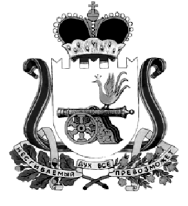 АДМИНИСТРАЦИЯ МУНИЦИПАЛЬНОГО ОБРАЗОВАНИЯ«КАРДЫМОВСКИЙ  РАЙОН» СМОЛЕНСКОЙ ОБЛАСТИ П О С Т А Н О В Л Е Н И Е от 14.01. 2021               №  00009Об администраторе поступлений в бюджет муниципального образования Кардымовского городского поселения Кардымовского района Смоленской области на 2021 годВ соответствии с частью 3 ст. 160 Бюджетного кодекса Российской Федерации и п.п. 4.1 п. 4 решения Совета депутатов Кардымовского городского поселения Кардымовского района Смоленской области от 29.12.2021 № Ре-00029 «О бюджете Кардымовского городского поселения Кардымовского района Смоленской области на 2021 год и плановый период 2022 и 2023 годов», Администрация муниципального образования «Кардымовский район» Смоленской областип о с т а н о в л я е т:1. Главному администратору поступлений в местный бюджет муниципального образования Кардымовского городского поселения Кардымовского района Смоленской области, в лице Администрации муниципального образования «Кардымовский район» Смоленской области приступить с 01.01.2021 года  к выполнению функций администратора поступлений в бюджет муниципального образования Кардымовского городского поселения Кардымовского района Смоленской области с администрированием следующих кодов бюджетной классификации:902 111 05013 13 0000 120 - Доходы, получаемые в виде арендной платы за земельные участки, государственная собственность на которые не разграничена и которые расположены в границах городских поселений, а также средства от продажи права на заключение договоров аренды указанных земельных участков;902 111 05013 13 0010 120 - Доходы, получаемые в виде арендной платы за земельные участки, государственная собственность на которые не разграничена и которые расположены в границах городских поселений, а также средства от продажи права на заключение договоров аренды указанных земельных участков (сумма платежа (перерасчеты и задолженности  по соответствующему платежу));902 111 05013 13 0020 120 - Доходы, получаемые в виде арендной платы за земельные участки, государственная собственность на которые не разграничена и которые расположены в границах городских поселений, а также средства от продажи права на заключение договоров аренды указанных земельных участков (пени, проценты и штрафы по соответствующему платежу);902 111 05035 13 0000 120 - Доходы от сдачи в аренду имущества, находящегося в оперативном управлении органов управления городских поселений и созданных ими учреждений (за исключением имущества муниципальных бюджетных и автономных учреждений);902 111 05035 13 0010 120 - Доходы от сдачи в аренду имущества, находящегося в оперативном управлении органов управления городских поселений и созданных ими учреждений (за исключением имущества муниципальных бюджетных и автономных учреждений) (сумма платежа (перерасчеты и задолженности  по соответствующему платежу));902 111 05035 13 0020 120 - Доходы от сдачи в аренду имущества, находящегося в оперативном управлении органов управления городских поселений и созданных ими учреждений (за исключением имущества муниципальных бюджетных и автономных учреждений) (пени, проценты и штрафы по соответствующему платежу);902 113 02990 00 0000 130 – Прочие доходы от компенсации затрат государства;902 113 02995 13 0000 130 - Прочие доходы от компенсации затрат бюджетов городских поселений;902 114 02053 13 0000 410 - Доходы от реализации иного имущества, находящегося в собственности городских поселений (за исключением имущества муниципальных бюджетных и автономных учреждений, а также имущества муниципальных унитарных предприятий, в том числе казенных), в части реализации основных средств по указанному имуществу;902 114 02053 13 0000 440 - Доходы от реализации иного имущества, находящегося в собственности городских поселений (за исключением имущества муниципальных бюджетных и  автономных учреждений, а также имущества муниципальных унитарных предприятий, в том числе казенных), в части реализации материальных запасов по указанному имуществу;902 114 06013 13 0000 430 - Доходы от продажи земельных участков, государственная собственность на которые не разграничена и которые расположены в границах городских поселений;902 116 02020 02 0000 140 – Административные штрафы, установленные законами субъектов Российской Федерации об административных правонарушениях, за нарушение муниципальных правовых актов;902 117 01050 13 0000 180 - Невыясненные поступления, зачисляемые в бюджеты  городских поселений;902 202 16001 13 0000 150 - Дотации бюджетам городских поселений на выравнивание бюджетной обеспеченности из бюджетов муниципальных районов;902 202 15002 13 0000 150 - Дотации бюджетам городских поселений на поддержку мер по обеспечению сбалансированности бюджетов;902 202 19999 13 0000 150 – Прочие дотации бюджетам городских поселении;902 202 29999 13 0000 150 - Прочие субсидии бюджетам городских поселений;902 202 29999 13 1125 150 - Субсидии бюджету Кардымовского городского поселения на проектирование, строительство, реконструкцию, капитальный ремонт и ремонт автомобильных дорог общего пользования местного значения;902 219 60010 13 0000 150 - Возврат прочих остатков субсидий, субвенций и иных межбюджетных трансфертов, имеющих целевое назначение, прошлых лет из бюджетов городских поселений.2. Администратор поступлений принимает решения об уточнении невыясненных платежей, зачисляемых в федеральный бюджет в связи с отсутствием или неверным указанием значения кода ОКТМО в расчетном документе и (или) указанием в расчетном документе значения ИНН и КПП несуществующего получателя-администратора поступлений в бюджет, а также невыясненных поступлений, зачисляемых в бюджет муниципального образования Кардымовского городского поселения Кардымовского района Смоленской области.3. Контроль исполнения настоящего постановления возложить на заместителя Главы муниципального образования «Кардымовский район»  Смоленской области  (Д.С. Дацко). 4. Настоящее постановление распространяет свое действие на правоотношения, возникшие с 1 января 2021 года.Глава муниципального образования «Кардымовский район» Смоленской областиП.П. Никитенков